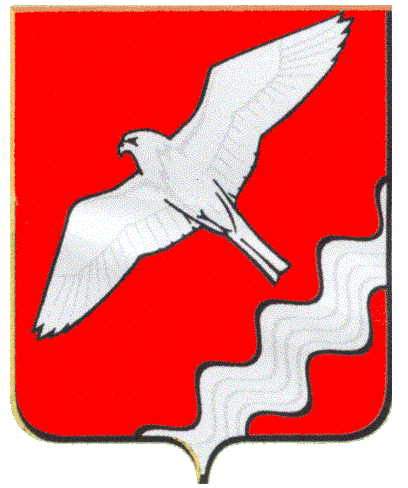 ДУМА МУНИЦИПАЛЬНОГО ОБРАЗОВАНИЯКРАСНОУФИМСКИЙ ОКРУГТРИДЦАТЬ ТРЕТЬЕ ЗАСЕДАНИЕ ШЕСТОГО СОЗЫВАРЕШЕНИЕот 25 июня 2020г. № 226г. КрасноуфимскВ соответствии с Федеральным законом от 12 января 1996 года № 8-ФЗ «О погребении и похоронном деле», статьей 14 Федерального закона от 6 октября 2003 года № 131-ФЗ «Об общих принципах организации местного самоуправления в Российской Федерации», Постановлением Правительства Свердловской области от 14.12.2012 N 1439-ПП (ред. от 23.08.2018)"Об утверждении Порядка предоставления участков земли на общественных кладбищах, расположенных на территории Свердловской области, для создания семейных (родовых) захоронений", руководствуясь статьей 22 Устава МО Красноуфимский округ, Дума МО Красноуфимский округРЕШИЛА:1. Утвердить Положение о создании семейных (родовых) захоронений на территории общественных кладбищ муниципального образования Красноуфимский округ (прилагается).2. Опубликовать настоящее решение в газете «Вперед» и разместить на официальном сайте МО Красноуфимский округ3. Контроль за исполнением настоящего решения возложить на постоянную депутатскую комиссию по местному самоуправлению и правовому регулированию (Л.В. Кузнецова).Председатель ДумыМуниципального образованияКрасноуфимский округ                                                                 М.В. БормотоваГлаваМуниципального образованияКрасноуфимский округ                                                                    О.В. Ряписов Приложениек решению Думы МО Красноуфимский округот  25.06.2020 № 226 Положение о создании семейных (родовых) захоронений на территории общественных кладбищ муниципального образования Красноуфимский округ1. Общие положения1.1. Настоящее Положение об организации семейных (родовых) захоронений на территории общественных кладбищ муниципального образования Красноуфимский округ (далее - Положение) регулирует отношения, связанные с погребением умерших (погибших) на семейных (родовых) захоронениях общественных кладбищ муниципального образования Красноуфимский округ (далее- МО Красноуфимский округ).1.2. Семейные (родовые) захоронения - отведённые в соответствии с этическими, санитарными и экологическими требованиями и правилами отдельные участки земли на действующих общественных кладбищах МО Красноуфимский округ для совместного захоронения тел (останков) умерших (погибших) двух и более родственников. Участки земли на общественных кладбищах для создания семейных (родовых) захоронений предоставляются гражданам Российской Федерации.1.3. Площадь зоны семейных (родовых) захоронений на территориях общественных кладбищ МО Красноуфимский округ не может превышать одной трети территории общественного кладбища.1.4. На территории МО Красноуфимский округ на одно лицо может быть зарегистрировано одно семейное(родовое) захоронение.1.5. Семейное (родовое) захоронение может быть перерегистрировано на супруга (супругу) или близкого родственника лица, ответственного за семейное (родовое) захоронение). Плата за перерегистрацию семейного (родового) захоронения не взимается.2. Создание семейного (родового) захоронения и установления платы2.1. Создание семейного (родового) захоронения осуществляется на основании решения Администрации МО Красноуфимский округ (далее – уполномоченный орган).Администрация МО Красноуфимский округ вправе уполномочить Территориальный отдел Администрации МО Красноуфимский округ на принятие решения о создании семейного (родового) захоронения на территории общественного кладбища подконтрольной ему территории.2.2. Места для создания семейных (родовых) захоронений предоставляются как непосредственно при погребении умершего, так и под будущие захоронения в виде резервирования.2.3. Размер участка земли для семейного не может превышать 25 кв.м., при этом право на получение бесплатно предоставляемого участка – 5кв.м. сохраняется.2.4. Установить, что за предоставление, резервирование места под семейное (родовое) захоронение, взимается единовременная плата в размере 161 рубль 12 копеек за каждый квадратный метр участка земли под семейное (родовое) захоронение, превышающий размер бесплатно предоставляемого места для родственного захоронения, подлежит зачислению в трехдневный календарный срок в бюджет МО Красноуфимский округ.3. Порядок оформления документов о создании семейного (родового) захоронения3.1. Решение о предоставлении или мотивированном отказе в предоставлении места для создания семейного (родового) захоронения принимается уполномоченным органом не позднее тридцати календарных дней со дня обращения заявителя со всеми необходимыми документами, указанными в настоящем Положении, о чём заявителю направляется ответ.3.2. Для решения вопроса о предоставлении места для создания семейного захоронения в уполномоченный орган представляются следующие документы:1) заявление о предоставлении места для создания семейного (родового) захоронения с указанием круга лиц, которых предполагается похоронить на месте семейного захоронения (приложение 1);2) копия паспорта или иного документа, удостоверяющего личность заявителя3) свидетельство о смерти (в случае непосредственного осуществления погребения умершего) 3.3. При непосредственном осуществлении погребения умершего решение о предоставлении места для создания семейного захоронения или об отказе в его предоставлении принимается в день представления заявителем в уполномоченный орган (не позднее одного рабочего дня до дня погребения) свидетельства о смерти.3.4. Основаниями для отказа в предоставлении места для создания семейного (родового) захоронения являются:1) заявитель является недееспособным лицом;2) заявитель не представил документы, указанные в пункте 3.2 раздела 3 настоящего Положения;3) заявитель отказался от мест, предложенных для создания (резервирования) семейного захоронения; 4) заявитель выразил желание получить место, которое не может быть отведено под создание (резервирование) семейного захоронения в связи с тем, что это повлечет за собой нарушение установленной планировки кладбища.Заявитель вправе обжаловать отказ в предоставлении места для создания семейного (родового) захоронения в судебном порядке.3.5. На основании принятого решения о предоставлении места для создания семейного (родового) захоронения, уполномоченный орган осуществляет его предоставление в срок, не превышающий семи календарных дней, но не позднее одного рабочего дня до дня погребения в случаях, установленных в пункте 3.3 раздела 3 настоящего Положения.3.6. Одновременно с предоставлением места для создания семейного (родового) захоронения уполномоченным органом оформляется и выдается Паспорт семейного (родового) захоронения (приложение 2) лицу, ответственному за семейное (родовое) захоронение.В паспорте семейного захоронения указываются наименование кладбища, на территории которого предоставлено место для создания семейного (родового) захоронения, размер семейного (родового) захоронения, место его расположения на кладбище (номера квартала, сектора, участка), сведения об имеющихся захоронениях на данном участке, фамилия, имя и отчество лица, ответственного за семейное (родовое) захоронение.В паспорт семейного захоронения вносится информация о каждом произведенном на соответствующем семейном (родовом) захоронении погребении умершего.3.7. Семейные (родовые) захоронения подлежат регистрации. Уполномоченный орган формирует и ведёт реестр семейных (родовых) захоронений (приложение 3).3.8. Уполномоченный орган обеспечивает учёт и хранение представленных документов в течение 5 лет с последующей передачей в архив администрации МО Красноуфимский округ.4. Порядок погребения на семейных (родовых) захоронениях4.1. Погребение на семейных (родовых) захоронениях осуществляется в соответствии с положением об организации похоронного дела на территории МО Красноуфимский округ.4.2. На семейном (родовом) захоронении могут быть погребены супруг (супруга), близкие родственники (родители, дети, усыновители, усыновленные, полнородные и не полнородные братья и сестры, бабушки, дедушки, внуки) лица, на которое зарегистрировано семейное (родовое) захоронение.Степень родства должна быть подтверждена соответствующими документами (свидетельство о рождении, свидетельство о браке и т.п.).5. Порядок содержания семейных (родовых) захоронений5.1. Обязанность по содержанию, благоустройству семейного (родового) захоронения возлагается на лицо, ответственное за семейное (родовое) захоронение.5.2. Граждане, ответственные за семейное (родовое) захоронение, обязаны содержать его в надлежащем состоянии.6. Ответственность за нарушение настоящего Положения6.1. Ответственность за несоблюдение настоящего Положения, а также за нарушение санитарных и противопожарных норм, возлагается на лицо, ответственное за семейное захоронение, в соответствии с действующим законодательством.Приложение 1к Положению о создании семейных (родовых)захоронений на территории общественных кладбищМО Красноуфимский округВ Администрацию МО Красноуфимский округ или ( В __________территориальный отдел Администрации МО Красноуфимский округ)от_________________________________________(Ф.И.О. заявителя)проживающего по адресу_________________________________________________________________паспорт: серия ______________________________ номер______________________________________ кем, когда выдан________________________________________________________________________Контактный телефон _________________________Заявлениео предоставлении места для создания семейного (родового) захоронения
Я, являясь лицом, взявшим на себя обязанность осуществить в будущем погребение следующих умерших(погибших):
_________________________________________________________________________________________________________________________________________________________________________________________________________________________________________________________________________________________________________________________________________________________(Ф.И.О. лиц для будущего захоронения с указанием родства по отношению к лицу, ответственному за семейное (родовое) захоронение)Исполняя волеизъявление указанных лиц, прошу предоставить место на __________________________ кладбище для создания семейного (родового) захоронения. Квартал _________, сектор _________ ряд __________ участок_______________________________________________________________
(по необходимости прочие дополнительные сведения, которые заявитель считает необходимым указать)
К заявлению прилагаю следующие документы:_____________________________ ____________________________________________________________________________________________________________________________________________________________________________________________________________________________________________________________________________________________________________________________________________________________________________________________________________________________________
«____»_____________20____г.            ______________       __________________________
(дата)                                            (подпись)                         (ФИО заявителя)Приложение 2к Положению о создании семейных (родовых)захоронений на территории общественных кладбищМО Красноуфимский округПаспортсемейного (родового) захоронения_____________________________________________________________________
(наименование кладбища, где осуществлено захоронение)
_____________________________________________________________________
Ф.И.О. лица, ответственного за семейное (родовое) захоронение
регистрационный номер семейного (родового) захоронения___________________
Квартал, сектор, участок _______________________________________________
Сведения об имеющихся захоронениях на данном участке____________________
_____________________________________________________________________
_____________________________________________________________________
___________________________________________________________________
Размер участка земли под семейным (родовым) захоронением ____________кв. м
__________________________                ______________       _____________________
(должность лица выдавшего документ)       (подпись)                (фамилия, инициалы)
М.П.

Сведения о произведенных на данном участке захоронениях
«_____»___________________________ ___________________________________
(дата произведенного захоронения) (свидетельство о смерти серия номер кем выдано)
Степень родства подтверждена документами_______________________________
______________________________________________________________________
«_____»___________________________ ___________________________________
(дата произведенного захоронения) (свидетельство о смерти серия номер кем выдано)
Степень родства подтверждена документами_______________________________
______________________________________________________________________
«_____»___________________________ ___________________________________
(дата произведенного захоронения) (свидетельство о смерти серия номер кем выдано)
Степень родства подтверждена документами_______________________________
_____________________________________________________________________
«_____»___________________________ ___________________________________
(дата произведенного захоронения) (свидетельство о смерти серия номер кем выдано)
Степень родства подтверждена документами______________________________
______________________________________________________________________Приложение 3к Положению о создании семейных (родовых)захоронений на территории общественных кладбищМО Красноуфимский округ РЕЕСТРсемейных (родовых) захоронений МО Красноуфимский округОб утверждении Положения о создании  семейных (родовых) захоронений  на территории общественных кладбищ Муниципального образования Красноуфимский округ№
п/пФИО лица, ответственного за семейное (родовое) захоронениеНаименование кладбищаМестонахождение участка (квартал, сектор, ряд, по необходимости другие дополнительные сведения)Размер участка, кв. м12345